,663,6629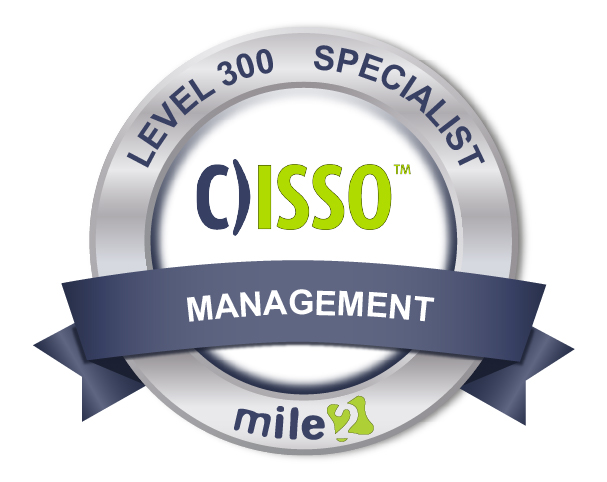 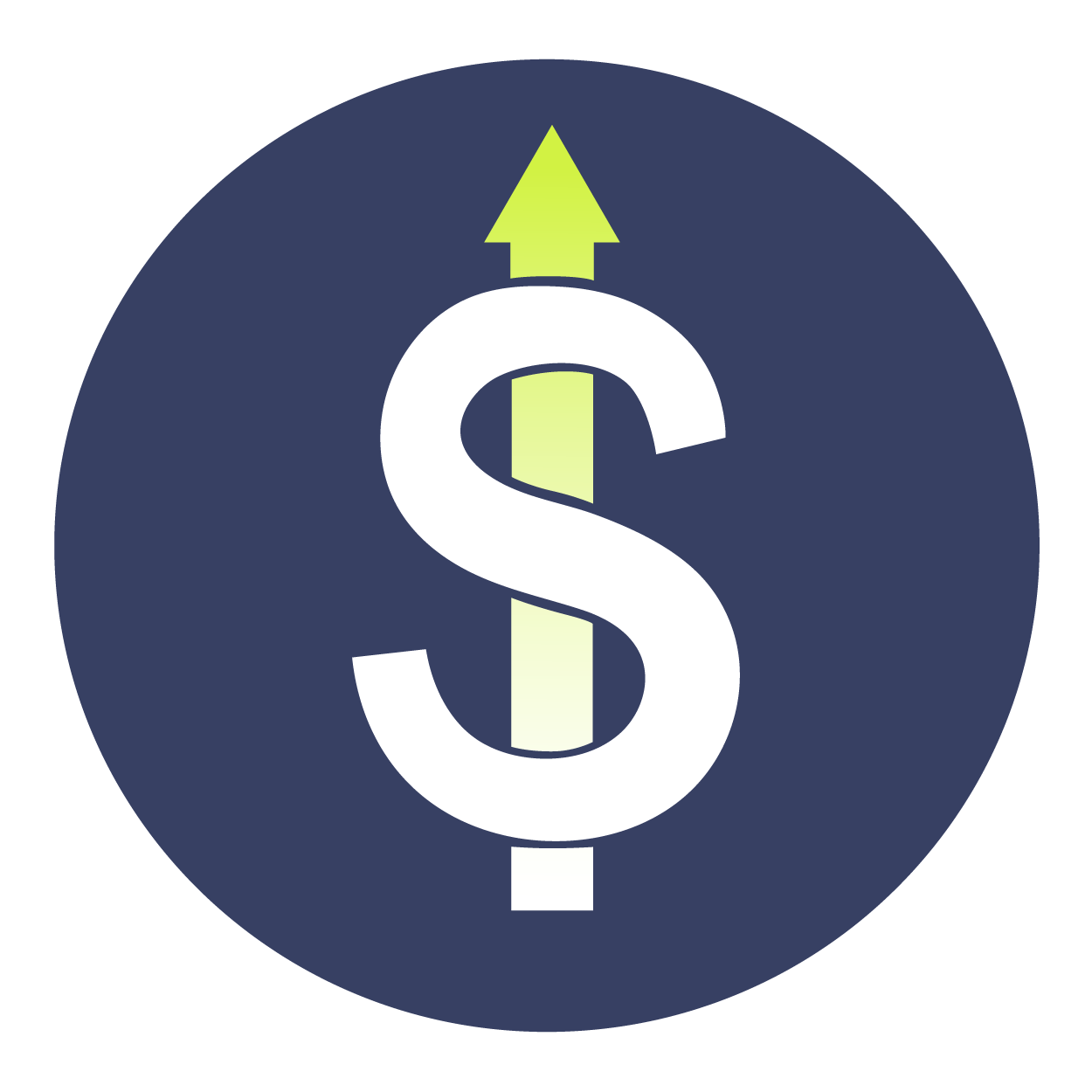 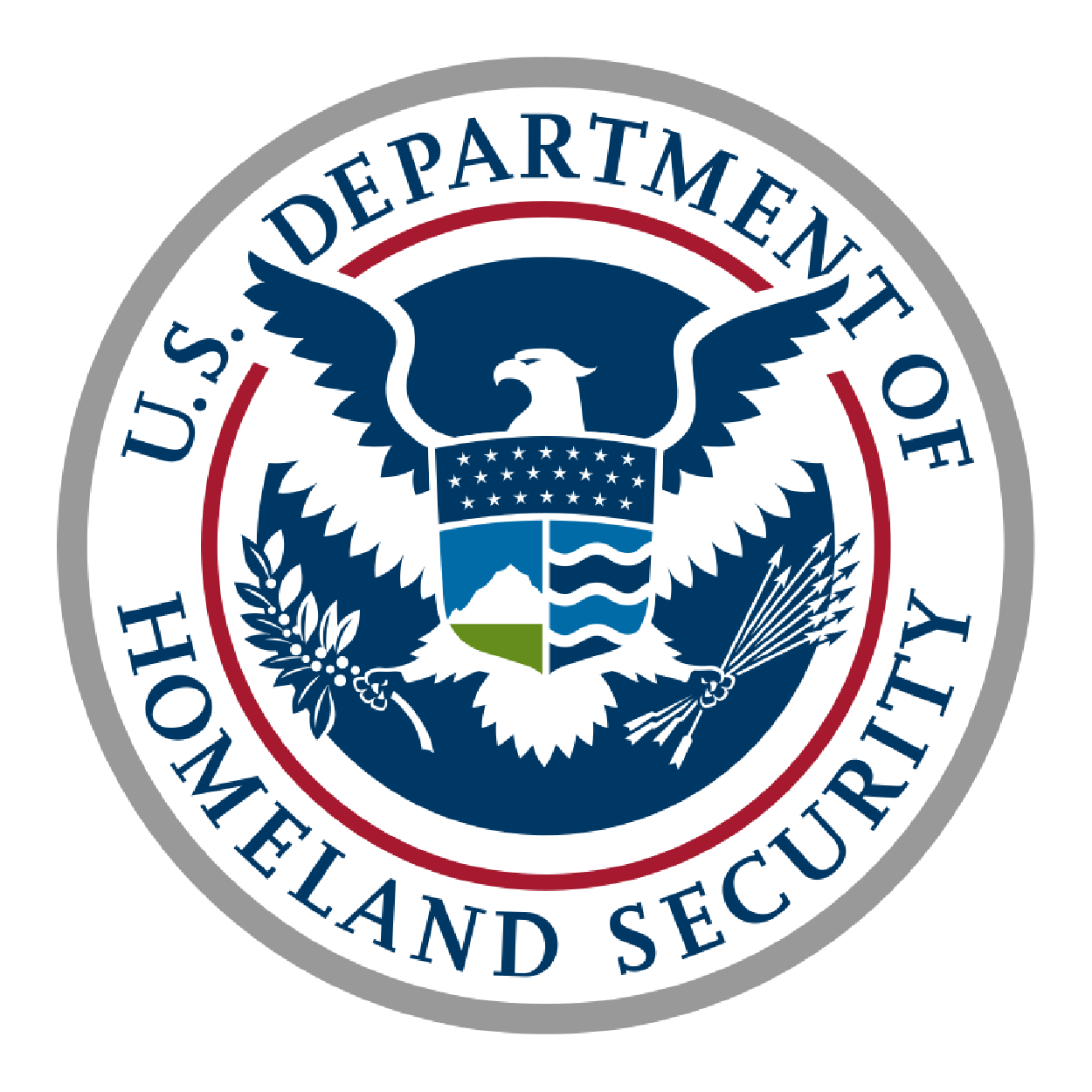 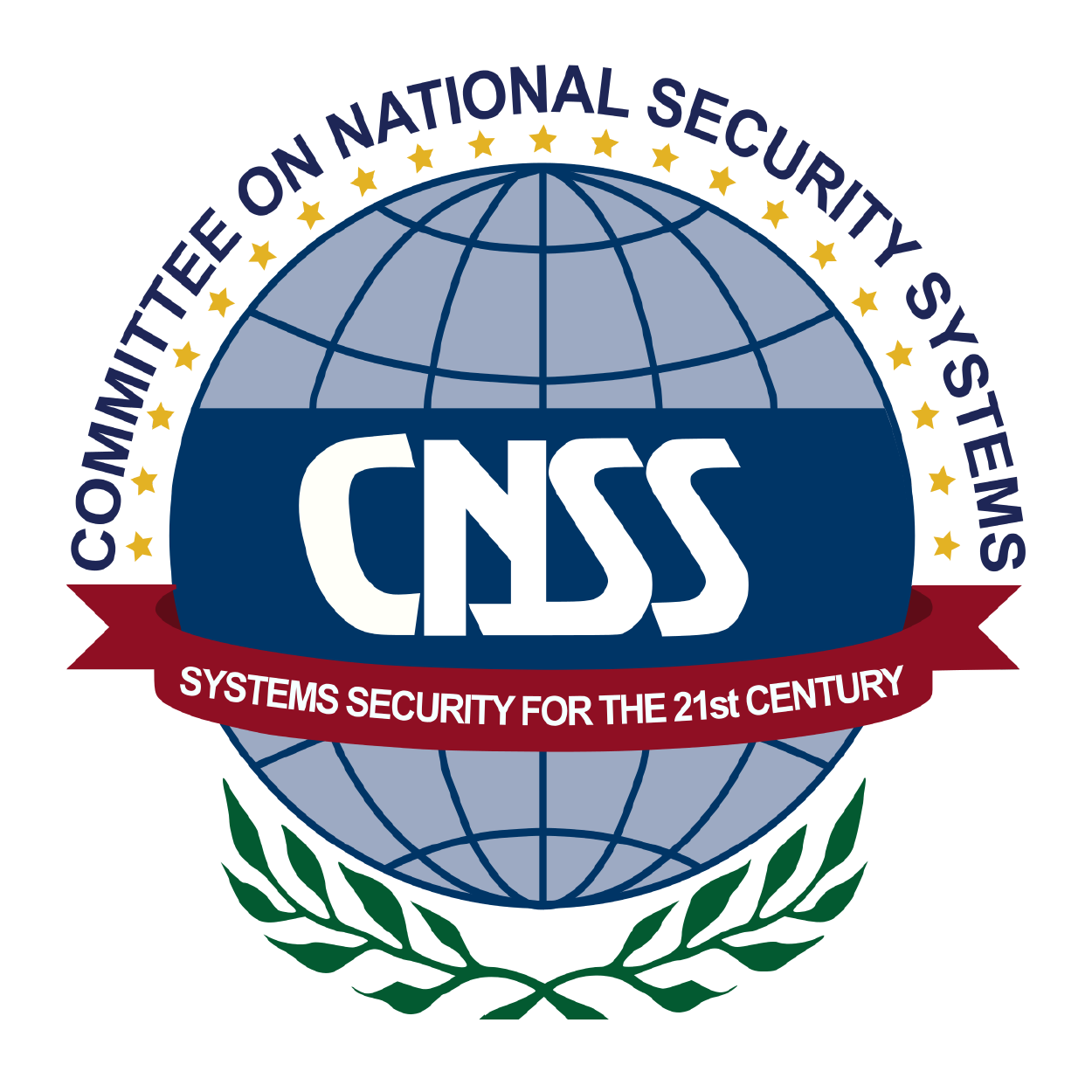 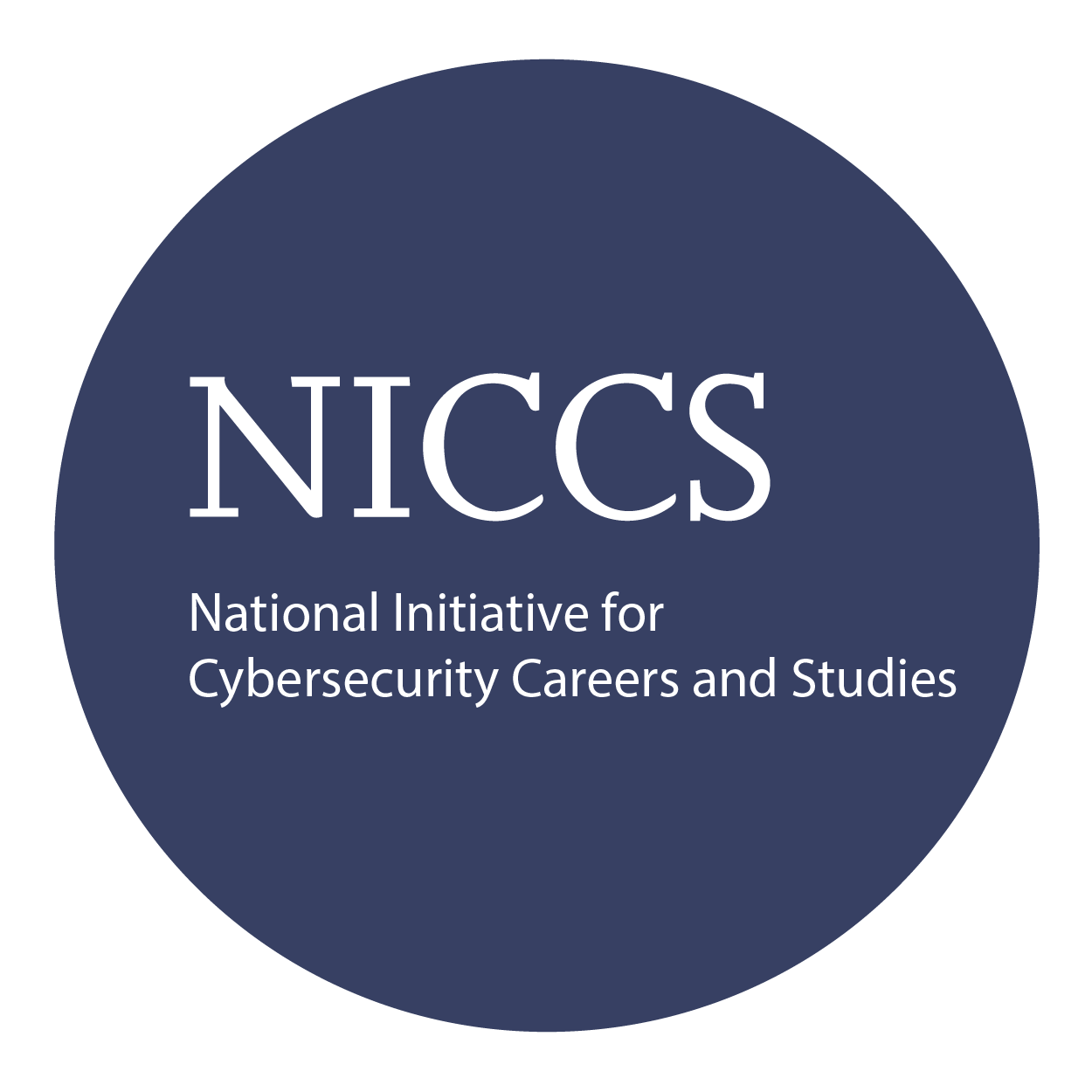 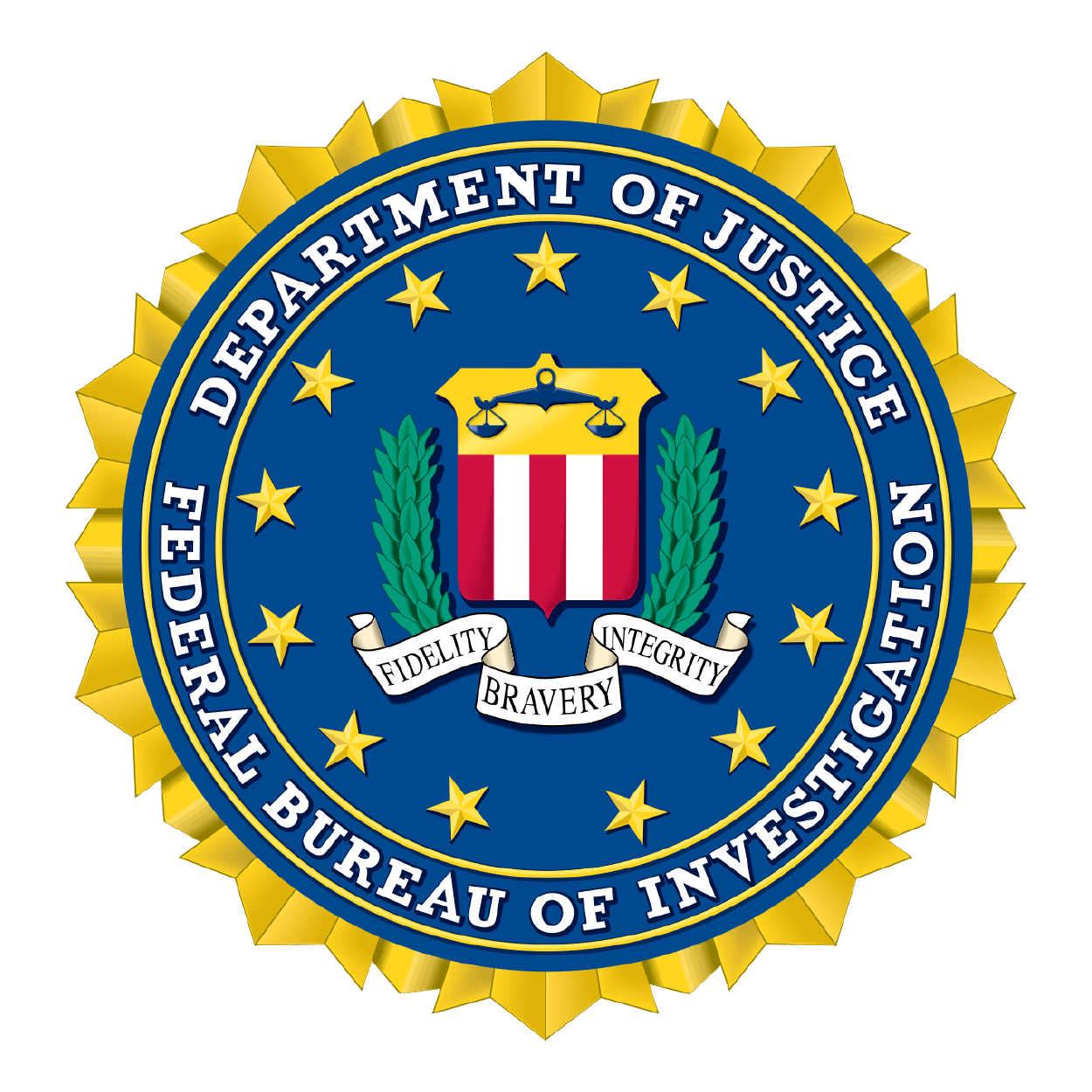 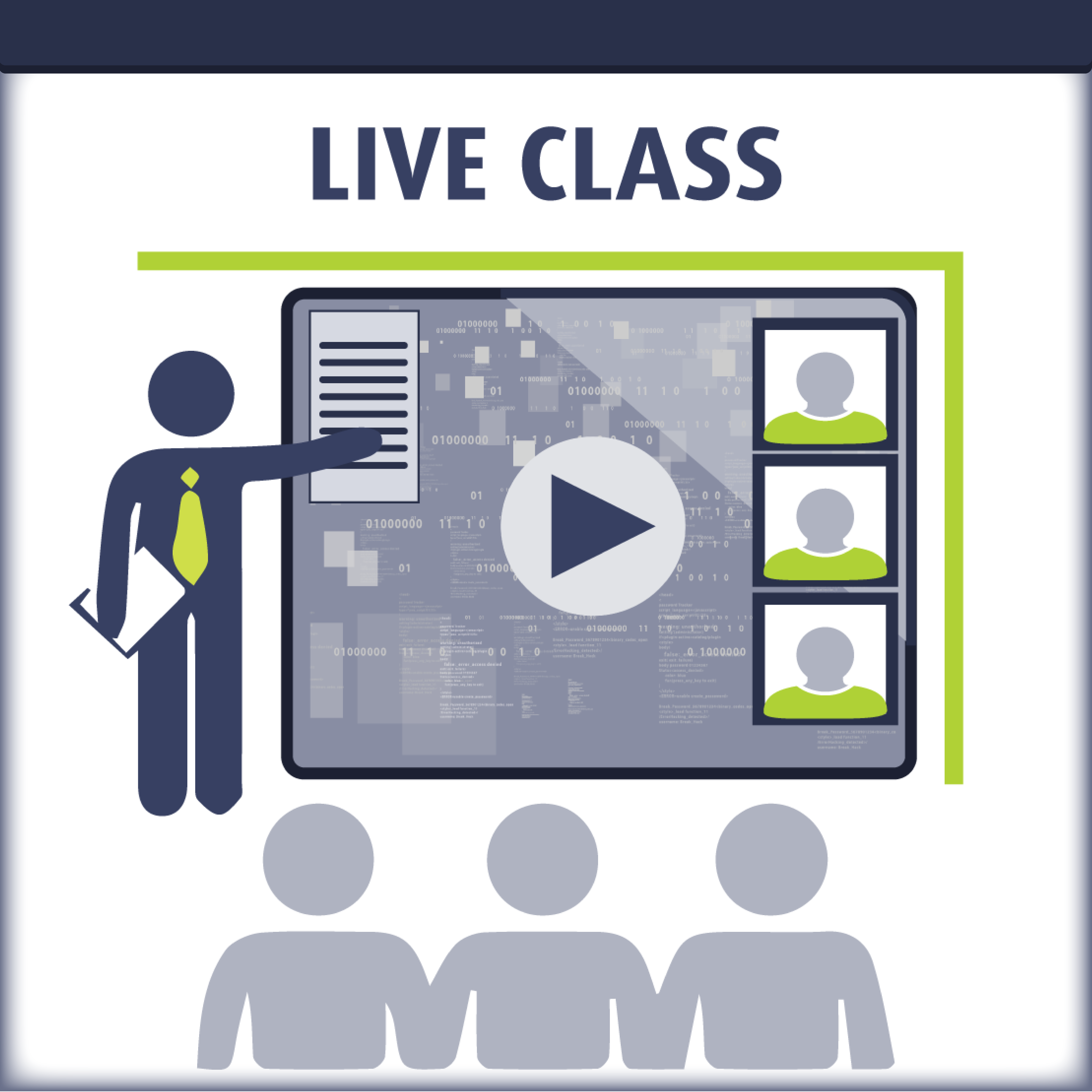 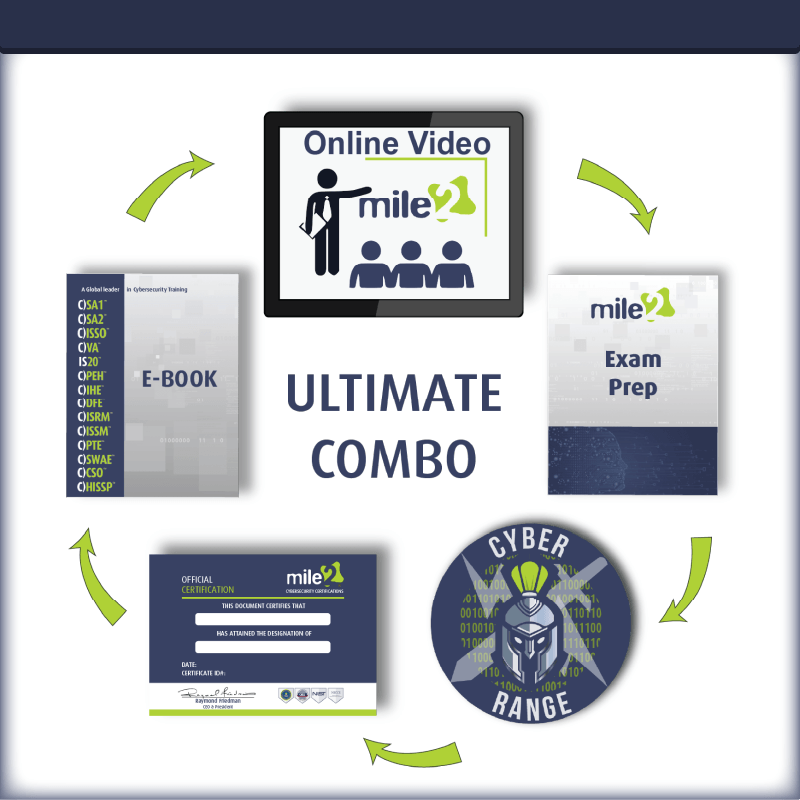 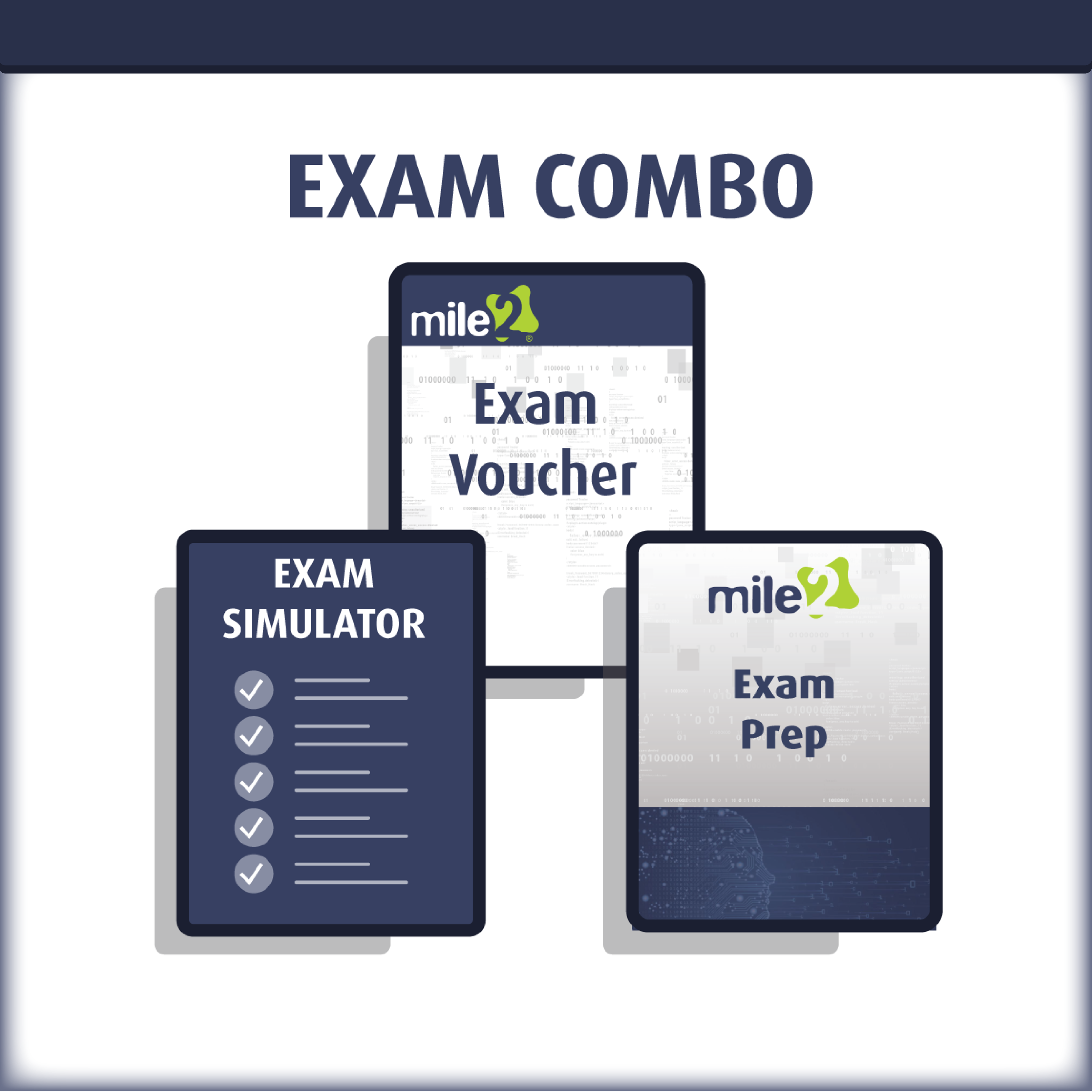 Detailed Outline:Course IntroductionModule 1 – Risk ManagementRisk DefinitionsRisk ManagementRisk AssessmentResponding to RiskModule 2 – Security ManagementUnderstanding SecurityInformation Security Management SystemRoles and ResponsibilitySecurity FrameworksHuman ResourcesModule 3 – Identification and AuthenticationIdentity ManagementAuthentication TechniquesSingle Sign-onAccess Control MonitoringModule 4 – Access ControlAccess Control Types and CharacteristicsInformation ClassificationAccess Control Models and TechniquesAccess Control MethodsModule 5 – security Models and Evaluation CriteriaTrusted Computing BaseProtection MechanismsSecurity ModelsEvaluation CriteriaModule 6 – Operations SecurityAdministrative Management ResponsibilitiesProduct Implementation ManagementRedundancy and Fault ToleranceOperational Issues and ResponsesThreats to OperationsModule 7 – Symmetric Cryptography and HashingCryptography TermsHistorical Uses of CryptographyCryptography FoundationsModern CryptographyHashingModule 8 – Asymmetric Cryptography and PKIAsymmetric CryptographyHybrid Crypto and Digital SignaturesPublic Key InfrastructureCryptography in UseAttacks on CryptographyModule 9 – Network ConnectionsNetwork and Communications SecurityTopologiesCablingLAN and WANModule 10 – Network Protocols and DevicesOSI ModelNetwork DevicesNetwork Security SentriesPorts, Protocols and ServicesModule 11 – Telephony, VPNs and WirelessTelephonyVPNsWirelessNetwork Based AttacksModule 12 – Security Architecture and AttacksSecurity ArchitectureArchitectural ModelsSystem ThreatsModule 13 – Software Development SecuritySoftware Security ConcernsSoftware Lifecycle Development ProcessesWeb Application SecurityPCI-DSS ComplianceModule 14 – Database SecurityDatabase Models &TerminologyDatabase Security IssuesArtificial IntelligenceModule 15 – Malware and AttacksModule 16 – Business ContinuityProject InitiationBusiness Impact AnalysisDetermining Recovery StrategiesWriting the PlanPreparing for a DisasterIntroduction to Business Continuity ManagementModule 17 – Incident Management, Law and EthicsIncident ManagementLawComputer CrimeEvidence HandlingPrivacy LegislationsEthicsModule 18 – Physical SecurityFacility Location and ConstructionRisks, Threats and CountermeasuresPerimeter ProtectionElectrical Power IssuesFire Prevention, Detection and Suppression.